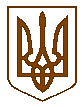 УКРАЇНАБілокриницька   сільська   радаРівненського   району    Рівненської    областіВ И К О Н А В Ч И Й       К О М І Т Е ТПРОЕКТ   РІШЕННЯвід  10  квітня  2017 року                                                                                 Про дозвіл на підключенняводи до мережі в с. Біла Криницяпо вул. Радгоспна, 4 кв. 16	Розглянувши  заяву гр. Билецького Валентина Миколайовича про дозвіл на підключення квартири до мережі водопостачання в с. Біла Криниця, керуючись ст. 30 Закону України «Про місце самоврядування в Україні», виконавчий комітет Білокриницької сільської радиВ И Р І Ш И В :Дати дозвіл гр. Билецькому В.М. на підключення квартири до мережі водопостачання с. Біла Криниця  по вул. Радгоспна, 4 кв. 16.Зобов’язати гр. Билецького В.М. виготовити відповідну проектну документацію та погодити її згідно чинного законодавства.Сільський голова                                                                                      Т. Гончарук